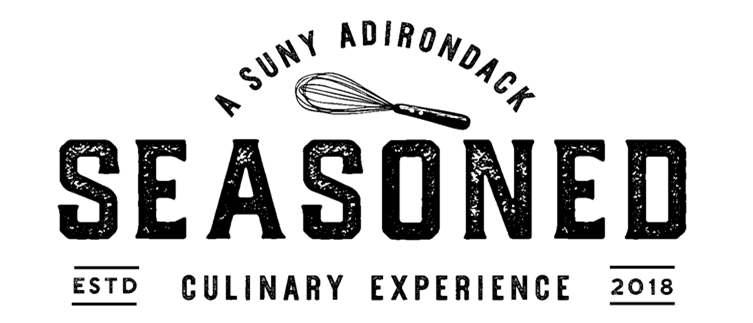 Amuse BoucheJambon Fume, Chicken Liver Pate, Camembert, Grapes, CornichonsAppetizers (Choice Of)French Onion SoupCaramelized Onions with a Beef Consommé Broth, Gruyere CheeseCrab Deviled Eggs (GF)Three Hard-Boiled Egg Halves, Crab FillingSpinach QuicheSpinach, Shallots, Gruyere Cheese, Quiche TartIntermezzoBlack Raspberry SorbetEntrees (Choice Of)Sole MeuniereSole Fillet with Lemon Cream Sauce, Parmesan Roasted Asparagus, Rice PilafBeef BourguignonBeef, Mushroom, and Pearl Onion Stew, Mashed PotatoesHoney-Glazed Pork Roast (GF)Slow-Roasted Pork Loin, Baked Apples and PotatoesRatatouille (*V, *GF)Eggplant, Squash, Tomato, and Zucchini Slow-Cooked on a Tomato Pepper Sauce, Brioche BunDesserts (Choice Of)MadeleinesThree Seashell-Shaped Lemon CookiesChocolate Eclair FrachonPastry Filled with Chocolate Cream, Chocolate FrostingDark Chocolate Mousse (GF)Dark Chocolate and Whipped Cream DessertRegion: FranceDinner Date 2/24Chef de Cuisine: Christopher Mitchell and Hayley DashnawPlease Alert Your Server Of Any Allergies or Dietary Restrictions(GF=Gluten Free) (*GF=Can Be Made Gluten Free) (V=Vegan) (*V=Can Be Made Vegan)